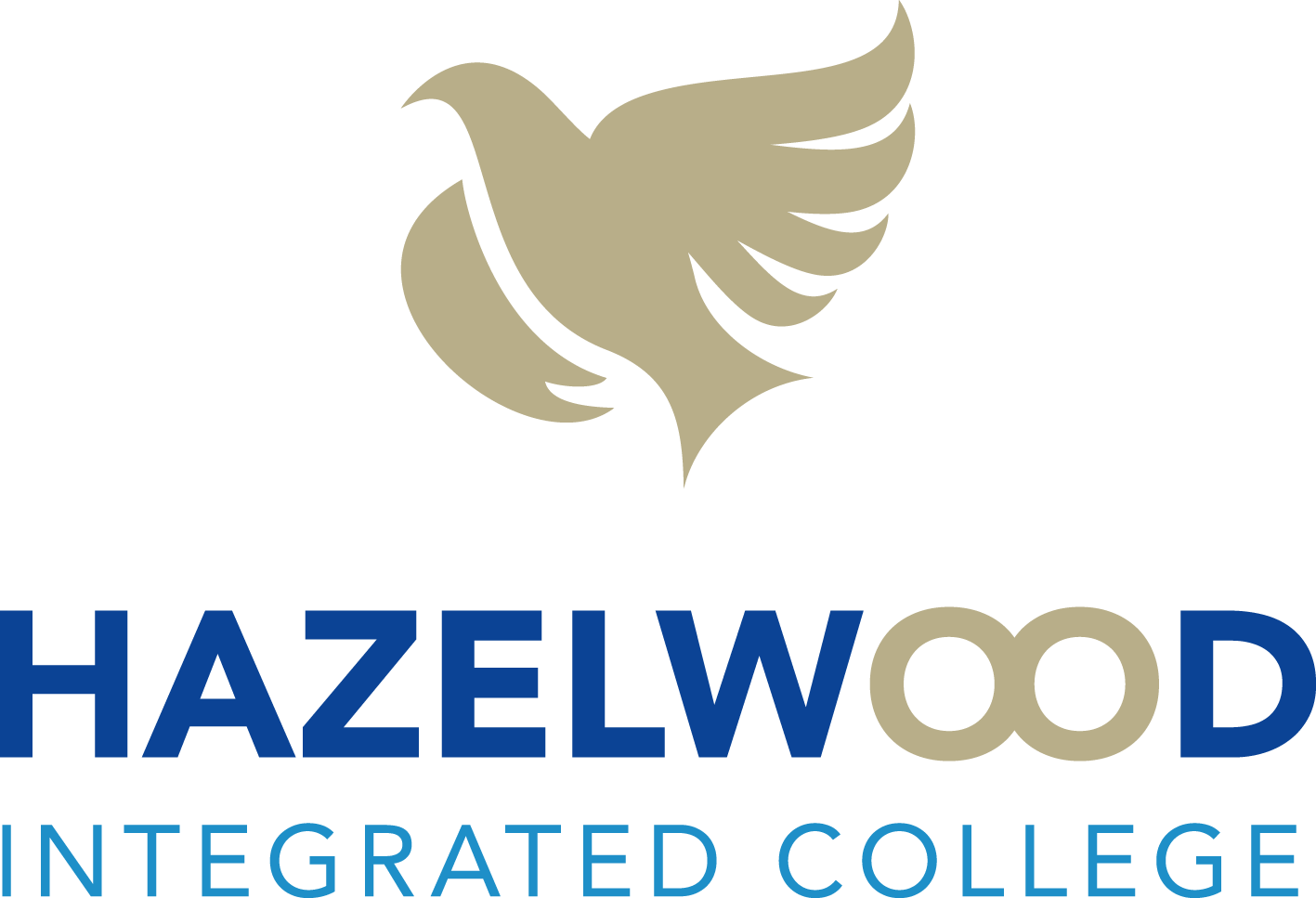 Applicants must complete all sections.Teacher of English (Temporary: 1 Year)Essential Criteria:1)	Qualified Teacher of English2)	Registered with GTCNI3)	Demonstrate ability to teach English at Key Stages 3 and 4 and general subjects4)	Commitment and a sound understanding of the application of the NICIE principles to Integrated Education5)	Demonstrate sound subject knowledge and the ability to teach English using a variety of teaching approaches and strategies6)	Commitment and the ability to offer extra-curricular activitiesDesirable Criteria:1)	Demonstrate experience of teaching English Literature to Key Stage 4 and 5 (GCSE and A Level)2)	Willing to contribute to the organisation and leadership of trips and enrichment opportunities including collaboration with other schoolsApplicants are required to demonstrate specific experience and core competencies by way of example for this section of the application form.REFERENCE ONEREFERENCE TWO	Ref No	________________________ 	Date of Receipt	________________________Post Applied forTeacher of English and General SubjectsClosing date for receipt of completed applications:     12:00 noon – Monday, 20th September 2021Closing date for receipt of completed applications:     12:00 noon – Monday, 20th September 2021PERSONAL DETAILSPERSONAL DETAILSPERSONAL DETAILSPERSONAL DETAILSPERSONAL DETAILSSurnameDate of BirthForenames (s)Home AddressPostcodeMain PhoneMain EmailGTCNI NumberGTCNI Reg. DateTR NumberNI NumberEDUCATION AND QUALIFICATIONS (post-secondary level)EDUCATION AND QUALIFICATIONS (post-secondary level)EDUCATION AND QUALIFICATIONS (post-secondary level)EDUCATION AND QUALIFICATIONS (post-secondary level)Name of InstitutionFromToQualification Obtained 
(Please indicate Levels)If you graduated SINCE 1997, please indicate if you have successfully completed the following:If you graduated SINCE 1997, please indicate if you have successfully completed the following:If you graduated SINCE 1997, please indicate if you have successfully completed the following:If you graduated SINCE 1997, please indicate if you have successfully completed the following:InductionYes		No	Date completedEPDYes		No	Date completedIf you graduated BEFORE 1997, please indicate if you have successfully completed the following:If you graduated BEFORE 1997, please indicate if you have successfully completed the following:If you graduated BEFORE 1997, please indicate if you have successfully completed the following:If you graduated BEFORE 1997, please indicate if you have successfully completed the following:ProbationYes		No	Date completedPrevious Teaching Experience/Educational Organisation/employment 
(e.g. EA, DE, NICIE, CCMS, etc.)Previous Teaching Experience/Educational Organisation/employment 
(e.g. EA, DE, NICIE, CCMS, etc.)Previous Teaching Experience/Educational Organisation/employment 
(e.g. EA, DE, NICIE, CCMS, etc.)Previous Teaching Experience/Educational Organisation/employment 
(e.g. EA, DE, NICIE, CCMS, etc.)Previous Teaching Experience/Educational Organisation/employment 
(e.g. EA, DE, NICIE, CCMS, etc.)Name and type of schoolPosition heldKey Stages/
Subjects or RoleReason for leavingDates From/ToGaps in EMPLOYMENTGaps in EMPLOYMENTGaps in EMPLOYMENTGaps in EMPLOYMENTGaps in EMPLOYMENTNumber of days over the past three years have you been off work Number of days over the past three years have you been off work Number of days over the past three years have you been off work Number of days over the past three years have you been off work Give reasons below:Give reasons below:Give reasons below:Give reasons below:Give reasons below:Date FromDate ToNo. of daysReason for absenceReason for absenceEssential Criteria 1 & 2Please show explicitly how you meet each of these criteria  Qualified Teacher of English    |   Registered with GTCNIQualified Teacher of English    |   Registered with GTCNIEssential Criterion 3Please show how you meet this criterion, demonstrate using examples in practiceDemonstrate ability to teach English at Key Stages 3 and 4 and general subjectsDemonstrate ability to teach English at Key Stages 3 and 4 and general subjectsEssential Criterion 4Please show how you meet this criterion, demonstrate using examples in practiceCommitment and a sound understanding of the application of the NICIE principles to Integrated EducationCommitment and a sound understanding of the application of the NICIE principles to Integrated EducationEssential Criterion 5Please show how you meet this criterion, demonstrate using examples in practiceDemonstrate sound subject knowledge and the ability to teach English using a variety of teaching approaches and strategiesDemonstrate sound subject knowledge and the ability to teach English using a variety of teaching approaches and strategiesEssential Criterion 6Please show how you meet this criterion, demonstrate using examples in practiceCommitment and ability to offer extra-curricular activitiesCommitment and ability to offer extra-curricular activitiesDesirable Criterion 1Please show explicitly how you meet this criterionDemonstrate experience of teaching English Literature to Key Stage 4 and 5 (GCSE and A Level)Demonstrate experience of teaching English Literature to Key Stage 4 and 5 (GCSE and A Level)Desirable Criterion 2Please show explicitly how you meet this criterionWilling to contribute to the organisation and leadership of trips and enrichment opportunities including collaboration with other schoolsWilling to contribute to the organisation and leadership of trips and enrichment opportunities including collaboration with other schoolsILLNESSPlease give details of any illness you suffer from or have suffered from which could affect your capacity to work.DisabilityThe College, as part of its Equal Opportunities Policy, welcomes applications from people with disabilities. In accordance with the Disability Discrimination Act, a person is disabled if they have, or have had, ‘a physical or mental impairment which has, or has had a substantial and long-term adverse effect on their ability to carry out normal day to day activities’.Do you have a disability that requires reasonable adjustments	YES 	NO
to be made if you are called for interview or assessment?		If you consider yourself to have a disability, please provide any relevant information about requirements that you may have so that reasonable arrangements can be made for your attendance at interview (if shortlisted).REFERENCESPlease give details of two persons who may be contacted regarding your suitability for this post.NameOrganisationPost HeldAddressTelephoneEmailNameOrganisationPost HeldAddressTelephoneEmailDECLARATIONI declare that the information given on this form is to the best of my knowledge correct and complete. I accept that, if I have supplied any false statements or have withheld any relevant information, any offer of employment can be withdrawn or if appointed to the post dismissal from the College. In addition to the referees quoted, I understand that the College reserves the right to make such further enquiries on my candidature as it deems appropriate including any unspent civil or criminal convictions.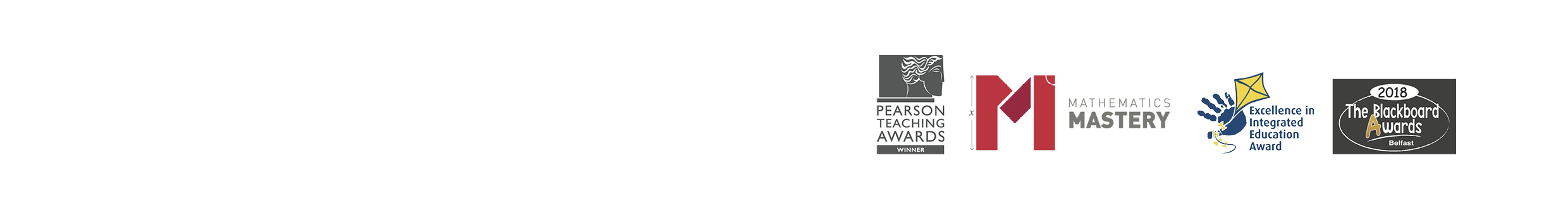 Signature: ...........................................................................    Date: ............................................. PLEASE NOTEHazelwood Integrated College has the right to rescind this appointment 
up until 1st October 2021.